REPUBLIKA HRVATSKAVUKOVARSKO-SRIJEMSKA ŽUPANIJAOPĆINA BABINA GREDAOPĆINSKI NAČELNIKKLASA: 360-01/19-10/80URBROJ: 2212/02-02/19-01-1
U Babina Greda, 18. lipnja 2019.g. Temeljem čl. 12. Odluke o provedbi postupka nabave roba, radova i usluga bagatelne vrijednosti, („Službeni vjesnik Vukovarsko-srijemske županije“, br. 13/14), a po provedenom, postupku jednostavne nabave usluge – Predmet nabave „Konzultantske usluge kod provođenja projekta izgradnje i opremanja dječjeg vrtića u Babinoj Gredi, evidencijski broj nabave: 17-BG/2019, općinski načelnik Josip Krnić., donosiO D L U K Uo odabiruPodaci o naručitelju: Općina Babina Greda, Vladimira Nazora 3, 32 276 Babina Greda telefon: 032/854-400, fax: 032/854-610, e-mail: opcinababinagreda@gmail.com , OIB: 45800936748,Predmet nabave: Postavljanje energetski učinkovite i ekološke javne rasvjete 1. faza – Općina Babina Greda, evidencijski broj nabave: 19-BG/2019Naziv ponuditelja čija je ponuda odabrana za sklapanje ugovora: Elektro Čop d.o.o. za graditeljstvo i usluge, Bana Josipa Šokčevića 2, 32 270 Županja OIB: 40201867670, Cijena nabave: 473.920,00 kn bez PDV-a, tj. 592.400,00 sa PDV-omRazlog isključenja ponuditelja: N/P.Razlog odbijanja ponude: Ponuda ponuditelja, POLION d.o.o., Obrtnička 12, 32 100 Vinkovci nije najpovoljnija u skladu sa kriterijem za odabir ponudaDatum donošenja odluke: 18. lipnja 2019.g.                                                                                                                    					                          Općinski načelnik:			                                                                                                                                ________________                     Josip KrnićDostaviti:Elektro Čop d.o.o. za graditeljstvo i usluge, Bana Josipa Šokčevića 2, 32 270 Županja, POLION d.o.o., Obrtnička 12, 32 100 Vinkovci,računovodstvo,pismohrana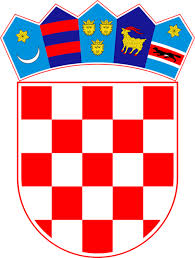 